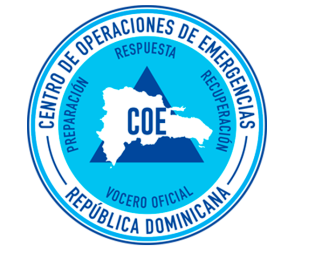 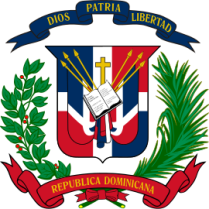 PRESIDENCIA DE LA REPUBLICAMINISTERIO ADMINISTRATIVO DE LA PRESIDENCIACENTRO DE OPERACIONES DE EMERGENCIASC.O.ENO.- 0015FICHA TECNICA o ESPECIFICACIONES.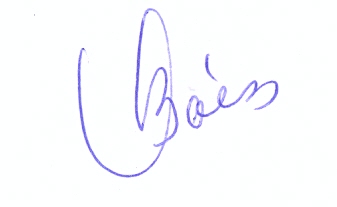 VILMA BAEZ.ENCARGADA DE COMPRAS COE.DescripciónCantidad SolicitadaAMORTIGUADOR DELANTERO.2AMORTIGUADOR TRASERO.2RODAMIENTO DELANTERO.2CATRE DELANTERO INTERIOR.2GOMA 195 R 154BATERIA 24 FB.1BOMBA INYECTORA (COMBUSTIBLE)1INYECTOR DIESEL (PUNTERA)4FILTRO COMBUSTIBLE1LAVADO SENCILLO CAMIONETA2CAMBIO DE FILTRO DE AIRE1CAMBIO DE FILTRO DE GASOIL1FILTRO PH1LAVADO INTERIOR1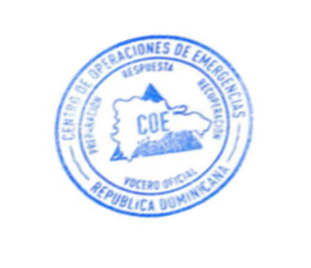 